
IT Business Proposal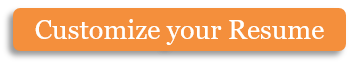 From: Jack Donnelly; Consultant at Twist IT	To: Shawn Wilson; Owner at Scalable ParallelsRe: IT Business ProposalDate: [_______________]ProjectSet-up and Maintenance of a Dedicated ServerScopeScalable Parallels focuses intently on the marketing needs of start-ups. Often this requires reviewing and managing large amounts of data. This data must be easily accessible and kept safe. A private server can provide these services. It is simple to set-up in our nearby facility or in Scalable Parallel’s offices. Twist IT can also provide regular on-site maintenance in either location.ObjectivesSecure information: We have the best security when it comes to our servers, and we run them on private networks.Plenty of space: For both Scalable Parallels and its clients, data, hosting, cloud services and more.Less hassle: Partners at Scalable Parallels will never have to worry about basic IT issues as they will already be taken care of.TimelineIt takes four business days to order the correct parts for the service and one day to install at any location. Maintenance will continue for as long as needed.CostsInitial Set-up of Server: $1200Monthly Maintenance: $50/monthCloud Services: $25/monthBenefitsContact with a known IT professional if any issues arise.Nearby location of server.More time to focus on client’s needs.Ability to host all client data.Give clients the option to host their web portal with you (see as a potential revenue stream!).Top security for private information guaranteed.Next Steps If this proposal meets the needs of Scalable Parallels, please send us an email and we can get a contract signed. Ordering needed parts can then begin immediately.Jack DonnellyTwist ITJack@TwistIT.com588.374.2442Copyright information - Please read© This Free Microsoft Office Template is the copyright of Hloom.com. You can download and modify this template for your own personal use. You can (and should!) remove this copyright notice (click here to see how) before customizing the template.You may not distribute or resell this template, or its derivatives, and you may not make it available on other websites without our prior permission. All sharing of this template must be done using a link to http://www.hloom.com/. For any questions relating to the use of this template please email us - info@hloom.com